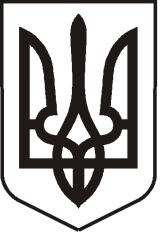 УКРАЇНАЛУГАНСЬКА   ОБЛАСТЬПОПАСНЯНСЬКАМІСЬКА  РАДАВИКОНАВЧИЙ КОМІТЕТРIШЕННЯ19   березня 2019р.                           м. Попасна		                                № 36Про організацію робіт з підготовкидо Великодня та РадониціВідповідно до Закону України «Про благоустрій населених пунктів», розпорядження Кабінету Міністрів України від 31.03.2010 № 777-р «Деякі питання проведення щорічної акції «За чисте довкілля» та дня благоустрою територій населених пунктів» (зі змінами, внесеними розпорядженням Кабінету Міністрів України від 29.09.2010 № 1914-р), на виконання Правил благоустрою території міста Попасна, затверджених рішенням Попаснянської міської ради від 14.07.2011 № 13/10 (зі змінами), з метою забезпечення чистоти та порядку на території міста та підготовки до проведення 28.04.2019 Великодня, 05.05.2019 Радониці (великоднє поминання спочилих), керуючись ст.ст. 30, 59, 73  Закону України «Про місцеве самоврядування в Україні», виконавчий комітет Попаснянської міської ради ВИРІШИВ:Керівникам  підприємств, організацій, установ організувати упорядкування кладовищ  та  територій  біля  них,  пам’ятників і могил  загиблих  воїнів, прибрати  бур’ян, вивезти сміття, завезти  необхідну  кількість  піску:- Пам’ятник  на  пл. Героїв  -  ПКП «СКП» (директор Смєлаш В.Г.);- Пам’ятник по вул. Красних партизан –  ПКП «СКП» (директор Смєлаш В.Г.);- Пам’ятник в Калиново-Попасній – ВП ПД КП «Попаснянський районний водоканал»  (начальник Філіштінський  Д.Г.);- Пам’ятник  «Вуглекоп»   -  СП «Попаснянська дистанція колії» РФ «Донецька залізниця» ПАТ «Укрзалізниця» (начальник Калінін Д.В.), СП «Попаснянська КМС-134» РФ «Донецька залізниця» ПАТ «Укрзалізниця» (начальник Новгородський Д.М.), ВП «Попаснянське територіальне управління» Філія «Центр будівельно-монтажних робіт та експлуатації будівель і споруд»  ПАТ «Укрзалізниця» (начальник Бублик К.С.);- Братська могила  по вул. Нахімова – Лиманська дистанція електропостачання  РФ «Донецька залізниця» ПАТ «Укрзалізниця» (начальник Лотарцев С.А.);- Пам’ятник воїну по вул. Суворова - професійний ліцей залізничного транспорту (директор Дегтяренко В.М.);- Кладовища по вул. Красноярська, по вул. Польова, по вул. Парусовка, в Калиново-Попасній, у південній частині міста - ПКП «СКП» (директор Смєлаш В.Г.), ФОП Крошка Г.О.2. Роботи  по  ремонту та оновленню  пам’ятників і могил загиблих  воїнів, а також проведення упорядкування кладовищ та територій біля них виконати до 05.05.2019.3. Затвердити місця тимчасового зберігання відходів на кладовищах згідно викопіювання (додається).4. Попаснянському КП «СКП» (Смєлаш В.Г.) в термін до 10.04.2019 завершити роботи з обладнання місць тимчасового зберігання відходів на кладовищах та забезпечувати регулярне вивезення відходів.5. Рекомендувати Попаснянському відділу поліції Головного управління Національної поліції в Луганській області  -  в  день  проведення  «Дня  пам’яті» забезпечити  громадський  порядок на кладовищах.6. Контроль  за  виконанням  даного рішення  покласти  на   заступника міського голови  Хащенка Д.В., відділ  житлово-комунального господарства,  архітектури, містобудування та землеустрою.       Заступник міського голови                                                         М.М.Табачинський